Назови насекомых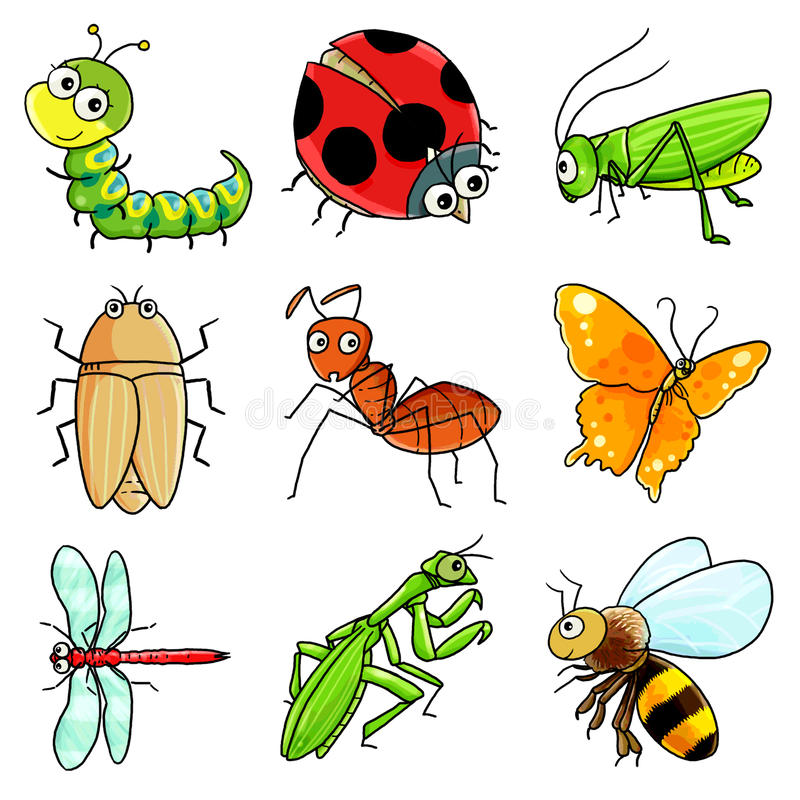 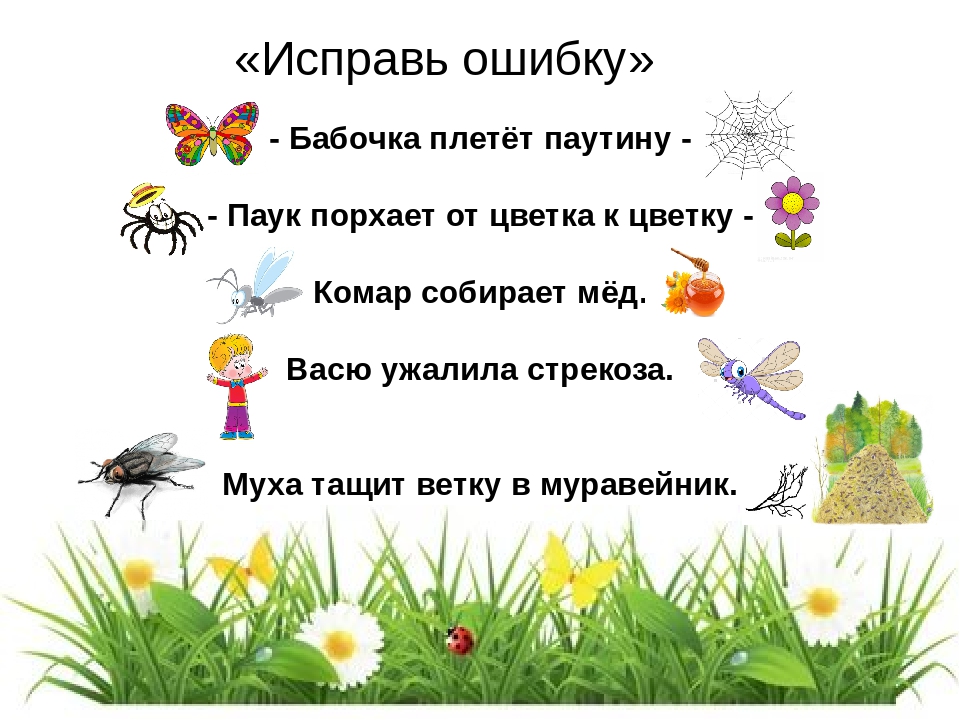 